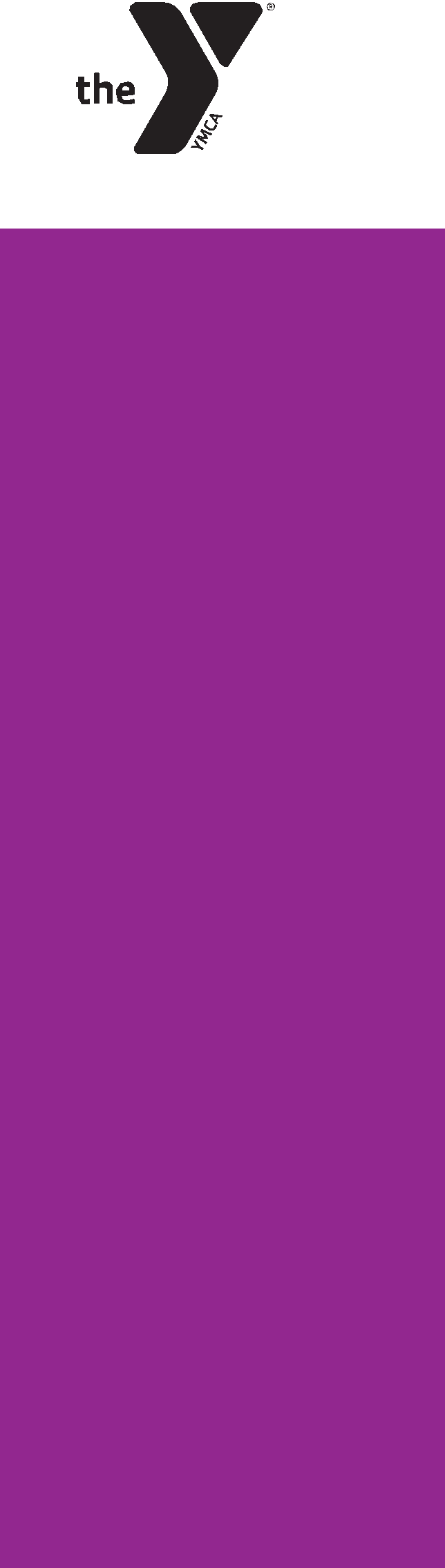 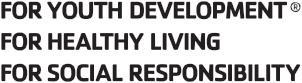 Parent ManualBEFORE AND AFTER SCHOOL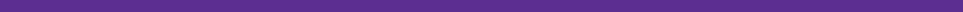 Grandview Family YMCAymcamontgomery.orgPARENT MANUAL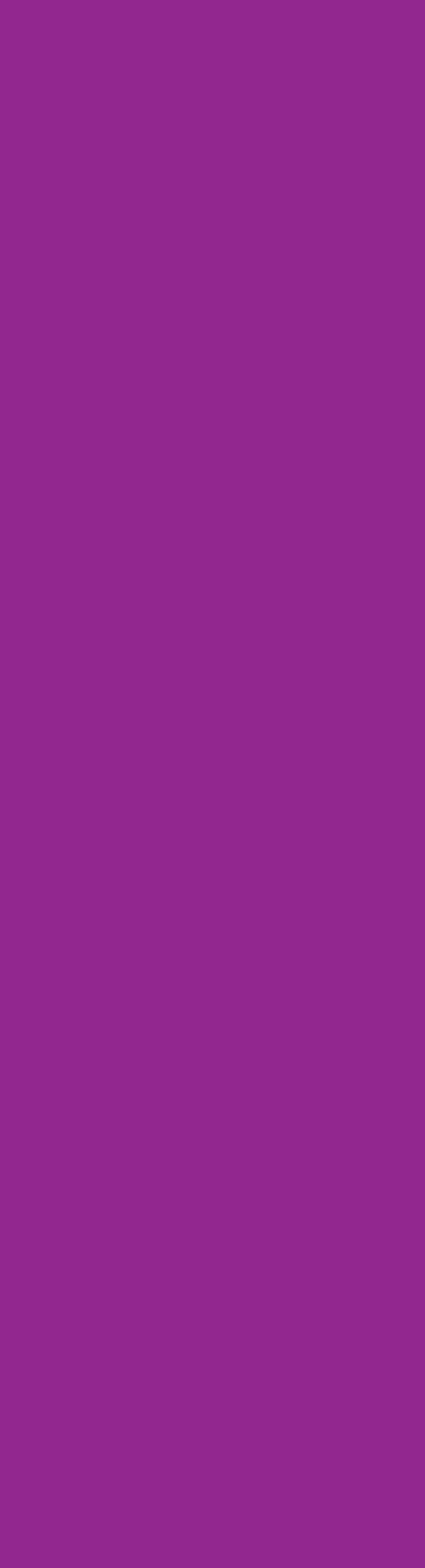 PROGRAM OVERVIEWOur StaffProgram RatesPROGRAM OVERVIEWProgram Overview……………………………………………….…2Days and Hours of Program………………………………………………….3Hours of Operation / Late Pick-Up FeesHolidays / Severe Weather Days / Early Dismissal Miscellaneous Site Information……………………………………………..4Reporting AbsencesSign In and Out ProceduresPersonal BelongingsMedical Information……………………………………………………………..4Administering MedicationMedical Emergency / Health and SafetyBusiness Office……………………………………………………………………5Payment InformationWithdrawal from ProgramProgram Participant Expectations………………………………………...6Disciplinary ProceduresParent InvolvementPARENT MANUAL	2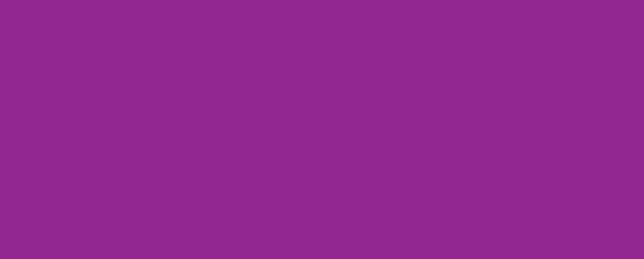 PROGRAM OVERVIEWThe Grandview Family YMCA After School Program is a year-round program for Elementary and Junior High school students grades K-8th. Designed with the Y's basic philosophy, program components may include but are not limited to recreation, health enhancement, arts and humanities, nutritional snacks, service learning, character development, and homework assistance.OUR STAFFWe take a great deal of pride in the quality of our staff. All Y staff members participate in a series of comprehensive training sessions and maintain current First Aid and CPR certifications. For additional questions or concerns regarding the Grandview Family YMCA Before and After School Program, please contact the main office at 334.290.9622.AFTER SCHOOL RATESRegistration Fee: $50.00Members: $60.00 Non-Members: $75.00BEFORE SCHOOL RATESRegistration Fee: $50.00Members: $24.00 Non-Members: $34.00BEFORE & AFTER SCHOOL RATESMembers: $75.00Non-Members: $100.00*Multiple child discount: $5.00PARENT MANUALDAYS AND HOURS OF PROGRAM Hours of Operation Late Pick-Up FeesHolidays/Severe Weather/Early DismissalMISCELLANEOUS SITE INFORMATION Reporting AbsencesSign-In and Out ProceduresAuthorized Pick-UpMEDICAL INFORMATIONAdministering MedicationMedical EmergencyHealth and SafetyHOURS OF OPERATIONBefore School Program: The Before School Program operates Monday - Friday with drop-off at the YMCA starting at 6:30 a.m., and the bus leaves promptly at 7 a.m. to transport children to school.Bus Drop off Locations: Coosada, Airport Road Intermediate, Millbrook Middle, Victory, PCAAfter School Program: The After School Program operates from school dismissal until 6 p.m., Monday - Friday. The program will follow the Elmore County school calendar and adjust for holidays and early release days based on that calendar. Pick-Up Locations: Coosada, Airport Road Intermediate, Millbrook Middle, Victory, PCALATE PICK-UP FEESPlease call the program director or main office if an emergency will cause you to be late picking up your child. There is a $1.00 per minute charge per child who are not picked up by the program’s closing time. If it becomes a continuous problem, your child may be dismissed from the programHOLIDAYS/EARLY DISMISSAL/SEVERE WEATHER PRE-REGISTRATION is required for child care during days out. The program will operate as a full day with lunch and an afternoon snack provided. Days out registration forms are available at the Grandview Family YMCA front desk.Severe WeatherWhen Elmore County Schools close early due to severe weather the YMCA After School Program will do the same.Early Dismissal/School Holidays/Private SchoolsThe YMCA child care program follows the Elmore County School system calendar.  On days in which Elmore County Schools are not in session and local private schools are in session, transportation for afterschool care will not be provided for private schools.  Likewise, all day care will not be available to private school students when Elmore County Schools are in session.PARENT MANUAL	4REPORTING ABSENCESPlease notify the Program Director if your child will be absent. The Grandview Family YMCA does not credit for days missed unless the following criteria is met:Child is absent for 5 continuous days or more with a doctor’s note provided.Written notification is provided one week prior to vacation absence.SIGN IN AND OUT PROCEDURES / AUTHORIZED PICK-UPBefore School Check In: You must sign-in your child at the lodge no earlier than 6:30 a.m.Afterschool Check Out: You must sign the check-out roster during pick-up by 6:00 p.m.Photo ID will be required for the release of your child.The child will only be released to his/her parent and/or those adults that the parent(s) specifically designate on the authorized pick-up form.If a parent is not allowed to pick up a child, the center must have a copy of the court order signed by a judge. Without this documentation, we are obligated to release a child to either parent. The Y will only follow what the court order states.PERSONAL BELONGINGSDuring the Grandview After School Program children will participate in a wide variety of activities inside and outdoors. Please make sure all personal items are clearly labeled. The Grandview Family YMCA is not responsible for any items brought onto the property. Lost and found items are collected daily and placed on the back porch of the lodge. Once a month all unclaimed items are donated to Goodwill.MEDICAL INFORMATIONAdministering Medication For any medication administered on-site, please complete a medication form. This form requires you to note the specific dosage your child is to be given. All medications must be accompanied by prescription or written permission from the child’s parent and must be in the original container with your child’s name and all labels intact.Medical EmergencyIn the case of a medical emergency, we will call 911 and contact the child’s parents/ guardians. Responding emergency medical personnel will make any determinations as to if the child should be transported to a hospital.Health and SafetyIn order to protect the health of all children in our care, please keep your child at home if you notice that he/she begins to show signs of an illness or contagious disease.Please let us know as soon as possible if your child has a communicable illness or infection. This will allow us to notify the parents of children attending our program. Children with communicable conditions may not return to care without a note from their physician.PARENT MANUAL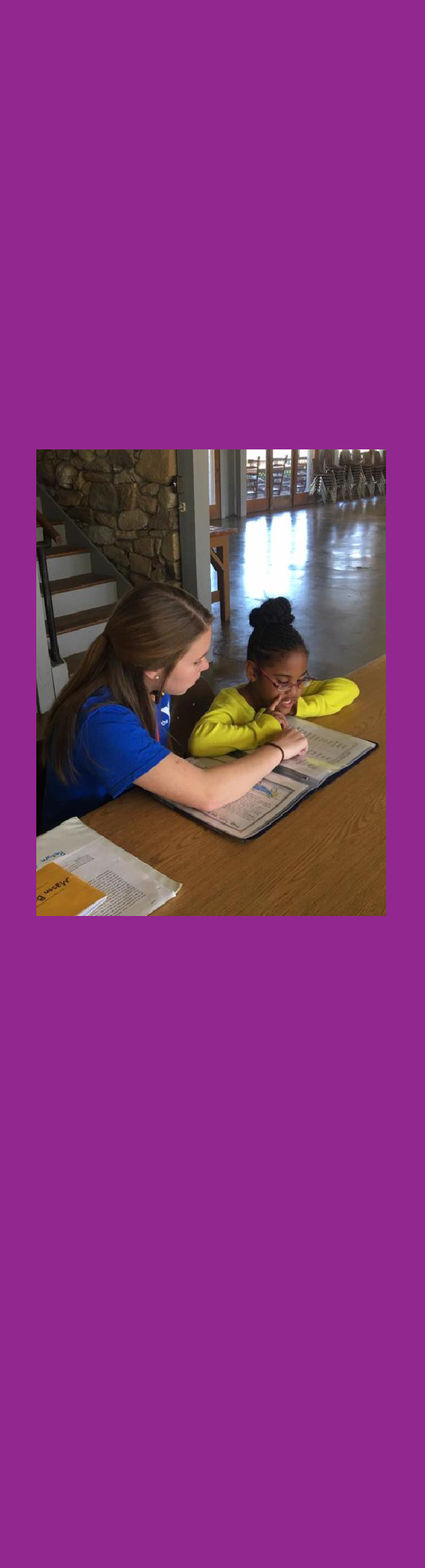 BUSINESS OFFICEPayment OptionsWithdrawal FromProgramPROGRAM PARTICIPANT EXPECTATIONS DisciplineParent InvolvementPAYMENT OPTIONSPayments are due on Friday of each week for the following week. An initial payment is due at the time of enrollment and is non- refundable. When withdrawing from the program a written one-week notice, prior to your draft date, must be turned in to the Y. No refunds will be issued to anyone withdrawing after the Friday of each week.Automatic DraftAutomatic draft is the only method of payment for the program. Your payment will be drafted from your account on FRIDAY for the following week. Drafting is available through major credit cards. Automatic draft must be set-up to register your child for the Before and After School Program.Late PaymentsAn additional fee of $30.00 will be added to all late payments.  If your payment is returned, the Y will continue to charge your account until all fees (including return fees) are collected.  Financial AssistanceFinancial assistance is available to those who qualify. The Y has a limited amount of scholarship dollars that are allocated for child care fee assistance. More information is available at your branch's main office* Holidays and teacher in-service days require an additional fee.WITHDRAWL FROM PROGRAMPlease provide written notice one week in advance to the Program Director or in-person at the main office.PARENT MANUAL	6DISCIPLINEAll children are entitled to a pleasant and safe environment while participating in this program. The four Y core values of caring, honesty, respect, and responsibility will be used in the before and after school program.The Y cannot serve children who display unacceptable behavior. Children that exhibit any type of behavior which is thought to be unacceptable or unsafe by a counselor and the program director will be warned to correct their behavior and a telephone call will be made to their parent or guardian. There are no refunds for suspension or termination.Unacceptable Behavior (includes but is not limited to)FightingFoul languageDisrespect towards another child or counselorIgnoring or disobeying rulesPublic or inappropriate displays of affectionDefacing property or vandalismStealingBullying (in any form)Tobacco, alcohol, drugs, or paraphernalia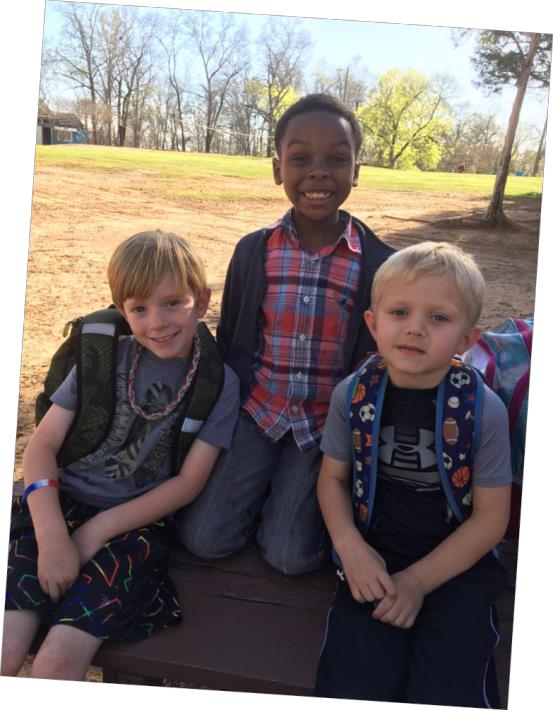 School ProblemsAny trouble your child may have in school will probably affect behavior while in the Grandview After School Program. Please keep us informed of such problems so we can accommodate to your child's needs.PARENT INVOLVEMENTParent involvement with the Grandview Family YMCA program is encouraged and welcome. Cooperation with all policies and procedures is essential. Take every opportunity to talk with a YMCA supervisor should you have any questions or concerns. We always want your child to feel safe and secure  while at the Grandview Family YMCA.Parent ConferencesShould you want a parent conference, you may schedule that through the office or supervisor. The format may be formal or informal.GRANDVIEW FAMILY YMCA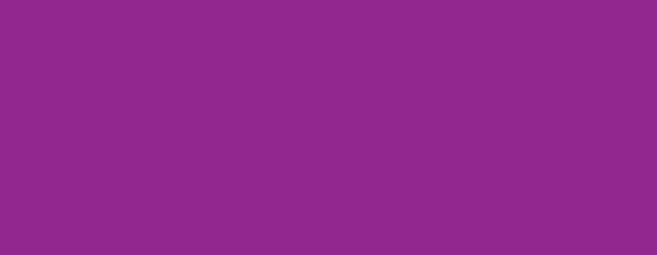 After School Program2020-2021 Registration FormStart Date: ____________________YMCA Member: Yes or NoMain Branch: _________________School: ________________________If parents are divorced, which parent has custody? _____________________________________The following individuals may pick up your child or be contacted in case of an emergency. Children will be released only to those names listed.Medical Conditions/Instructions:____________________________________________________________________________________Doctor's Phone:________________________________________Doctor's Name:______________________________________________I give authority to any hospital, doctor or paramedics to render immediate aid as might be required, at the time, for my child’s health and safety. I understand any expense for this service will be accepted by me.PARENT/GUARDIAN SIGNATURE: ___________________________________________________ DATE: __________________________YMCA of Greater MontgomeryCredit/Debit Card AuthorizationCredit/Debit Card AccountName (as it appears on card) ________________________________________________________________Card Type:Master CardVisaAmerican ExpressDiscoverCard Number ___________________________________________________________________________________________________Expiration Date _________/_________Security Code ____________Billing Zip Code____________________Before School $ ____________ After School $ _____________ Weekly Total $___________________I request and authorize the YMCA of Greater Montgomery to charge the debit/credit account listed below for program fees. I further authorize the program to debit these fees if my payment method returns until the fee is paid in full. I understand that these charges are continuous and ongoing until the end of the program, or the Y receives the proper cancellation notice of one week written notice.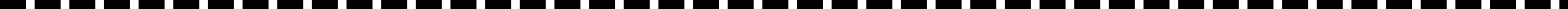 Draft and Attendance AgreementI agree to pay the YMCA $___________ per week for my child/children to participate in the Grandview Before/After School Program.This draft agreement is only for the 2020-2021 Before and After School Program. Any additional programs must be signed up and paid for by their registration date.I understand that this draft will remain in effect for the 2020-2021 Before and After School program until I cancel in writing one (1) week in advance of the weekly Friday Before and After School draft. If I do not provide one week’s notice in writing, I am required to pay for that week’s fee.I understand that the 2020-2021 Before and After School Program will draft on the Friday due dates.I understand there is an additional fee of $30.00 for any late or returned Before and After School program payment.I understand weekly fees are not prorated and missed days will not be deducted from the weekly fee.Pickup after 6:00 p.m. will result in late fee of $1.00 per minute per child. If a child is picked up late 3 times without prior notice, the child will not be allowed to continue in the program.I understand I must provide written notice to the Member Services staff of any changes related to payment information. Should my payment, for any reason, not honor my 2020-2021 Before and After School Program draft, I am responsible for that payment and any late fees or service charges that may apply.I hereby authorize the YMCA of Greater Montgomery to charge the credit/debit card listed on this form for the amount(s) indicated above on each due date.I understand that if my draft is returned for any reason the YMCA has permission to recharge my account, including any late fees, until those fees are collected.I certify that I have received and read the parent manual, that all the above information is true and that I will notify the YMCA staff of any changes. I understand that I am responsible for the registration and miscellaneous fees when applicable.SIGNED _______________________________________________________________________________________________________ Date ______________________________________(PARENT/GUARDIAN SIGNATURE)Staff use only:Branch ________________________Staff Initial_____________________ Unit# _______________________________________New Draft Information ________________________________Updated draft information________________________________THE YMCA OF GREATER MONTGOMERYPARTICIPATION AGREEMENTIn consideration for my child or ward being permitted to utilize the facilities, services and programs of The Young Men’s Christian Association of Montgomery, Inc. (“YMCA”), I, on behalf of myself and my child or ward, and his or her heirs, personal representatives, assigns and next-of-kin, do hereby agree to the following:I understand that the activities that my child or ward will be engaging in while he or she is in or upon the premises of the YMCA, using any of its facilities, services or equipment, or participating in any YMCA program or activity are inherently risky and potentially hazardous and I, for and on behalf of my child or ward, hereby accept full responsibility for, and risk of, any injury to my child or ward or loss or damage to his or her property that may occur as a result thereof.I hereby release, waive and covenant not to sue the YMCA, its successors and assigns, and its directors, officers, employees, and agents (collectively, the “Releasees”) from all claims, demands, damages, losses and causes of action arising or resulting from any injury to my child or ward or loss or damage to his or her property that may occur while my child or ward is in or upon the premises of the YMCA or using any of its facilities, services or equipment, or participating in any YMCA program or activity.I hereby indemnify and hold harmless the Releasees from all loss, liability, damage, or cost that may incur due to my child’s or ward’s presence in or upon the premises of the YMCA or use of its facilities, services or equipment, or participation in any YMCA program or activity.In the event of injury, I hereby authorize the Releasees to provide or cause to provide such medical care and treatment to my child or ward as may be necessary and appropriate. I understand that I am solely responsible for all costs incurred for such medical care or treatment.I further understand that if my child or ward fails to abide by the rules and regulations of the YMCA, he or she is subject to removal from the premises of the YMCA and or removal from participation in YMCA programs and activities without a refund of dues, fees or other amounts paid to the YMCA.I hereby give my permission to the YMCA to use indefinitely, without limitation or obligation, photographs, film footage, or tape recordings which may include my child’s or ward’s image or voice for the purposes of promoting or interpreting YMCA programs and activities.In accordance with the U.S. Department of Agriculture discrimination against its customers, employees, and applicants for employment on the basis of race, color, national origin, age, disability, sex, gender identity, religion, reprisal, and where applicable, political beliefs, marital status, familial or parental status, sexual orientation, or all or part of an individual’s income is derived from any public assistance program, or protected genetic information in employment or in any program or activity conducted or funded by the Department is prohibited. (Not all prohibited bases will apply to all programs and/or employment activities.)If you wish to file a Civil Right program complaint of discrimination, complete the USDA Program Discrimination Complaint Form, found online at http://www.asci.usda.gov/complaint_filing_cust.html, or at any USDA office, or call (866)632-9992 to request a form. You may also write a letter containing all of the information requested in the form. Send your completed complaint for or letter to us by mail at U.S. Department of Agriculture, Director, Office of Adjudication, 1400 Independence Ave, SW, Washington, DC 20250-9410, by fax (202)690-7442 or email at program.intake@usda.gov.I, as parent or guardian of the above-named minor, hereby give my permission for my child or ward to use the facilities and services of the YMCA and to participate in the programs and activities offered by the YMCA.I HAVE READ AND VOLUNTARILY SIGN THIS AGREEMENT AND AGREE, INDIVIDUALLY AND ON BEHALF OF SAID CHILD OR WARD, TO BE BOUND BY ITS TERMS.Parent’s Signature: ___________________________________________________________________ Date: _____________________________Schedule:Before SchoolAfter SchoolBothChild’s Name_____________________________________________________________________Child’s Name_____________________________________________________________________Child’s Name_____________________________________________________________________Child’s Name_____________________________________________________________________Address_____________________________________________________________________________________________________________________________Address_____________________________________________________________________________________________________________________________Address_____________________________________________________________________________________________________________________________Address_____________________________________________________________________________________________________________________________Address_____________________________________________________________________________________________________________________________Address_____________________________________________________________________________________________________________________________City________________________________________________________________State________________Zip__________________City________________________________________________________________State________________Zip__________________City________________________________________________________________State________________Zip__________________City________________________________________________________________State________________Zip__________________City________________________________________________________________State________________Zip__________________D.O.B.__________________  Age as ofD.O.B.__________________  Age as ofAugust 2020_________Male or FemaleEthnicity__________Race__________Grade 2020-2021_________Grade 2020-2021_________Participant’s Home Phone:____________________________________Participant’s Home Phone:____________________________________Participant’s Home Phone:____________________________________Father/Mother/Guardian_________________________________________________________Guardian_________________________________________________________Guardian_________________________________________________________Guardian____________________________________________________Guardian____________________________________________________Guardian____________________________________________________Cell# (_____) _______________________________________Cell# (_____) _______________________________________Cell# (_____) _______________________________________Cell# (_____) _____________________________________Cell# (_____) _____________________________________Cell# (_____) _____________________________________Business Name:Business Name:Business Name:______________________________________________________________________________________________________________________________________________________________________________________________________________________________________________________________________________________________________________________________________________________________________________________________________Wk# (_____) _______________________________________Wk# (_____) _______________________________________Wk# (_____) _______________________________________Wk# (_____) _____________________________________Wk# (_____) _____________________________________Wk# (_____) _____________________________________E-mail ____________________________________________________________E-mail ____________________________________________________________E-mail ____________________________________________________________E-mail _______________________________________________________E-mail _______________________________________________________E-mail _______________________________________________________NameRelationshipHome #Work #1)______________________________________________________________________________________________________________2)______________________________________________________________________________________________________________3)______________________________________________________________________________________________________________4)______________________________________________________________________________________________________________5)______________________________________________________________________________________________________________